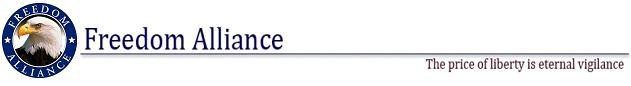 FOR IMMEDIATE RELEASE	July 26, 2012Phone: 813.961.4700	Contact: Kendra CummingsFax: 813.961.4702	Kendra@ConsultVistra.comHylton High School Student Graduates from Freedom Alliance Leadership AcademyCadet Kaleb Zavala Attends Military Leadership Camp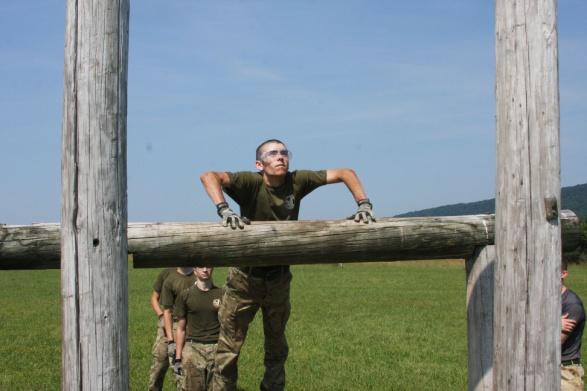 (Dulles, VA) – Woodbridge, Virginia resident and local high school student, Kaleb Zavala has successfully completed the Freedom Alliance Military Leadership Academy, held June 17-30 at Ft. Indiantown Gap, Pennsylvania. The academy provides high school students an opportunity to examine military lifestyle and culture while gaining valuable leadership experiences. Since 2001, the Freedom Alliance Military Leadership Academy has been dedicated to transforming young men and women into well-rounded leaders. Many graduates, among other accomplishments, have gone on to serve as officers or enlisted personnel or enroll in an ROTC program.“Cadet Zavala was able to complete the tasks given by instructors and fellow cadets,” said Director of Programs, Pepper Ailor. “Not only did he display leadership qualities, but he also demonstrated significant attention to detail. We are excited that he was able to join us for two weeks this summer.”Cadets participated in the two-week program based on the curriculum of the U.S. Army. Physical training, tours of military bases, leadership simulations, land navigation, field tactics, urban warfare training, and a visit to Washington, D.C. are a few of the many activities included at the Academy.The Academy has positively impacted the lives of over 1,000 students by infusing them with a sense of patriotism and a great respect for the military. Graduates go on to become better leaders in their school, career, and community.For more information please visit www.MLAcamp.com or www.FreedomAlliance.org.To view more photos of Cadet Zavala please visit a Flickr account at http://www.flickr.com/photos/83374499@N08/ or type “VistraTampa” in the search box.About Freedom AllianceFreedom Alliance is recognized by the Internal Revenue Service (IRS) as a public charity organized under Section 501(c)(3) of the IRS Code. The mission of Freedom Alliance is to advance the American heritage of freedom by honoring and encouraging military service, defending the sovereignty of the United States and promoting a strong national defense. Visit www.FreedomAlliance.org.###